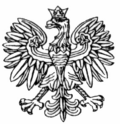 WOJEWODA MAZOWIECKIWarszawa,  25 września 2019 r.                    WNP-I.4131.163.2019.DKRada Gminy Czosnówul. Gminna 605-152 CzosnówRozstrzygnięcie  nadzorczeNa podstawie art. 91 ust. 1 ustawy z dnia 8 marca 1990 r. o samorządzie gminnym 
(Dz. U. z 2019 r. poz. 506, z późn. zm.)stwierdzam nieważnośćuchwały Nr XII/81/2019 Rady Gminy Czosnów z dnia 27 sierpnia 2019 r. 
w sprawie zasięgnięcia od komendanta wojewódzkiego Policji informacji o kandydatach na ławników, w zakresie ustaleń § 1 ust. 2 pkt 6.UzasadnienieRada Gminy Czosnów w dniu 27 sierpnia 2019 r. podjęła uchwałę 
Nr XII/81/2019 w sprawie zasięgnięcia od komendanta wojewódzkiego Policji informacji 
o kandydatach na ławników. W uchwale wskazano, że podstawę prawną do jej podjęcia stanowią przepisy: 
art. 18 ust. 2 pkt 15 ustawy o samorządzie gminnym oraz art. 169 § 9 ustawy z dnia 
27 lipca 2001r. Prawo o ustroju sądów powszechnych (Dz. U. z 2019 r. poz. 52, z późn. zm.).W kwestionowanym § 1 ust. 2 pkt 6 uchwały, Rada gminy postanowiła, że: „upoważnia się Przewodniczącego Rady Gminy Czosnów do przesłania, łącznie z uchwałą, danych osobowych kandydatów, o których mowa w ust. 1: miejsce pobytu, jeżeli jest inne niż miejsce zamieszkania.”.W toku postępowania nadzorczego organ nadzoru zwrócił się o informacje, w jakim zakresie przekazano do komendanta wojewódzkiego Policji dane ławników na potrzeby wydawanej opinii.Zgodnie z pismem znak BORG.0004.9.2019.MJ(2) z dnia 27 sierpnia 2019 r. Przewodniczącego Rady Gminy Czosnów, do  komendanta wojewódzkiego Policji przesłana została treść uchwały i w tym zakresie wnioskowano o udzielenie informacji o kandydatach na ławników.  Warto zauważyć, że na mocy art. 162 § 11 ustawy Prawo o ustroju sądów powszechnych, Minister Sprawiedliwości określa, w drodze rozporządzenia, sposób postępowania z dokumentami złożonymi radom gmin przy zgłaszaniu kandydatów na ławników, wzór karty zgłoszenia oraz sposób jego udostępniania.Rozporządzenie Ministra Sprawiedliwości z dnia 9 czerwca 2011 r. w sprawie sposobu postępowania z dokumentami złożonymi radom gmin przy zgłaszaniu kandydatów na ławników oraz wzoru karty zgłoszenia (Dz. U. Nr 121, poz. 693), ustala w załączniku wzór karty zgłoszenia kandydata na ławnika.Jak wynika z powyższego, zasięgnięcie od komendanta wojewódzkiego Policji informacji o kandydatach na ławników jest możliwe jedynie w odniesieniu do informacji określonych w części B przedmiotowego wzoru pn. „B. Dane kandydata na ławnika”.We wskazanej powyżej części załącznika do rozporządzenia, brak adnotacji o miejscu pobytu, jeżeli jest inne niż miejsce zamieszkania.Powyższe oznacza, że Rada Gminy podejmując uchwałę wykroczyła poza zakres danych o ławnikach wskazanych w załączniku do rozporządzenia.     „Ustanowiona w art. 7 Konstytucji RP zasada legalności oznacza, że każde działanie organu władzy publicznej musi mieć oparcie w obowiązujących przepisach prawa. Zarówno organy gminy, jak i organy powiatu muszą ściśle uwzględniać wytyczne zawarte 
w upoważnieniu ustawowym. Odstąpienie od tej zasady narusza związek formalny 
i materialny pomiędzy aktem wykonawczym a ustawą, co z reguły stanowi istotne naruszenie prawa” (wyrok WSA we Wrocławiu z dnia 20 sierpnia 2009 r. IV SA/Wr 248/09).Mając na uwadze powyższe, stwierdzenie nieważności przedmiotowej uchwały Rady Gminy Czosnów, we wskazanej w petitum części, jest w pełni uzasadnione.Na niniejsze rozstrzygnięcie nadzorcze Gminie przysługuje skarga do Wojewódzkiego Sądu Administracyjnego w Warszawie w terminie 30 dni od daty jego doręczenia, wnoszona 
za pośrednictwem organu, który skarżone orzeczenie wydał.Informuję, że rozstrzygnięcie nadzorcze wstrzymuje wykonanie uchwały z mocy prawa, w części objętej orzeczeniem, z dniem jego doręczenia.